Das Unterrichtsprogramm der Al-Fadilah Moschee ab 01.09.2011Öffnungszeiten:Mo, Di, Do, Fr :13:00 Uhr bis 22:00 Uhr (Nacht-Gebet)Mi, Sa, So :10:30 Uhr bis 22:00 Uhr (Nacht-Gebet)TäglichDas Verrichten der Gebete inkl. des Freitagsgebets in der GemeinschaftAllgemeiner Islam-Unterricht für Frauen & Männer um 18:00 Uhr (außer samstags)Unterrichte auf DeutschAllgemeiner Islam-Unterricht für Frauen & Männer samstags um 16:00 UhrAllgemeiner Islam-Unterricht für Frauen & Männer samstags um 17:00 UhrAllgemeiner Islam-Unterricht für Frauen sonntags um 17:00 UhrUnterrichte auf ArabischAllgemeiner Qur'ân-Rezitationsunterricht für Frauen mittwochs um 10:30 UhrAllgemeiner Islam-Unterricht für Frauen mittwochs um 11:30 UhrUnterrichte auf TürkischAllgemeiner Islam- und Qur'ân-Rezitationsunterricht für Frauen mittwochs um 16:00 UhrAllgemeiner Islam-Unterricht für Frauen & Männer donnerstags um 17:00 UhrUnterrichte für Kinder (Arabisch/ Qur'ân-Rezitation/ Gutes Benehmen)Samstags & sonntags ab 10:30 Uhrبرنامج مسجد الفصيلة ابتداء من 2011/09/01أوقات الافتتاح:الاثنين والثلاثاء والخميس والجمعة : من الساعة 13:00 حتى 22:00 (صلاة العشاء)الأربعاء والسبت والأحد : من الساعة 10:30 حتى 22:00 (صلاة العشاء)من النشاطات اليومية:الصلوات جماعة إضافة إلى صلاة الجمعةدرس عام للرجال والنساء الساعة 18:00 (سوى السبت)دروس باللغة الألمانية:درس عام للنساء والرجال يوم السبت الساعة 16:00درس عام للنساء والرجال يوم السبت الساعة 17:00درس عام للنساء يوم الأحد الساعة 17:00دروس باللغة العربية:درس عام للنساء في قراءة القرءان يوم الأربعاء الساعة 10:30درس عام للنساء في ضروريات علم الدين يوم الأربعاء الساعة 11:30دروس باللغة التركية:درس عام للنساء في قراءة القرءان وضروريات علم الدين يوم الأربعاء الساعة 16:00درس عام للرجال والنساء يوم الخميس الساعة 17:00مدرسة الفضيلة للبنين والبنات:يومي السبت والأحد ابتداء من الساعة 10:30مسجد الفضيلة Bürgermeister-Smidt-Str. 49 -51, 28195 Bremen (Centrum)Tel.: 0421 - 165 26 00,  Fax: 0421 - 160 49 30, E-Mail: alfadilah-moschee@hotmail.de www.islaminbremen.de  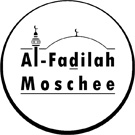 